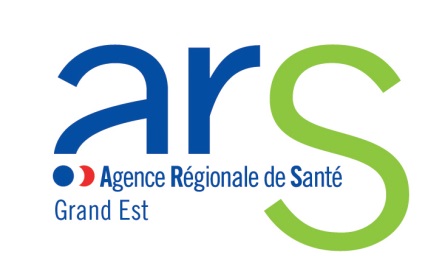 Présentation du porteur :.1. IdentificationNom de la structure ou du porteur: 	Commune d’implantation: N° FINESS géographique: I__I__I__I__I__I__I__I__I__IN° FINESS juridique: I__I__I__I__I__I__I__I__I__IN° SIRET : I__I__I__I__I__I__I__I__I__I__I__I__I__I__IAdresse : .................................................................................................................................................................Code postal : ...................................................... Commune : ................................................................Téléphone : ......................................................... Télécopie : ................................................................Courriel : ................................................................................................................................................Adresse de correspondance, si différente : ..............................................................................................Code postal : ...................................................... Commune : ...................................................................2 Identification du représentant légal (Président du Conseil de surveillance ou d’Administration)Nom : .................................................................. Prénom : ................................................................... Fonction : ...............................................................................................................................................Téléphone : ......................................................... Courriel : ....................................................................3 Identification de la personne chargée du présent dossier (si différente duReprésentant légal)Nom : .................................................................. Prénom : ....................................................................Fonction : ................................................................................................................................................Téléphone : ………………………………… Courriel :…………………………………………….…………Attestation sur l’honneurCette fiche doit obligatoirement être remplie pour toute demande (initiale ou non). Si le signataire n’est pas le représentant légal du demandeur, joindre le pouvoir lui permettant d’engager celle-ci.Je soussigné (e), (nom et prénom) 	représentant(e) légal(e) de la structure 	 :S’engage à mettre en œuvre le projet de conformément aux informations contenues dans le présent cahier des charges ;certifie que les dépenses mentionnées dans le budget prévisionnel n’ont pas fait l’objet d’une autre demande de financement publiccertifie que la structure est régulièrement déclarée ;certifie que la structure est en règle au regard de l’ensemble des déclarations sociales et fiscales ainsi que des cotisations et paiements correspondants ;certifie exactes et sincères les informations du présent dossier,Fait, le .......................................... à 	SignatureAttentionToute fausse déclaration est passible de peines d’emprisonnement et d’amendes prévues par les articles 441-6 et 441-7 du code pénal.Le droit d’accès aux informations prévues par la loi n° 78-17 du 6 janvier 1978 relative à l’informatique, aux fichiers et aux libertés s’exerce auprès du service ou de l’Etablissement auprès duquel vous avez déposé votre dossier.